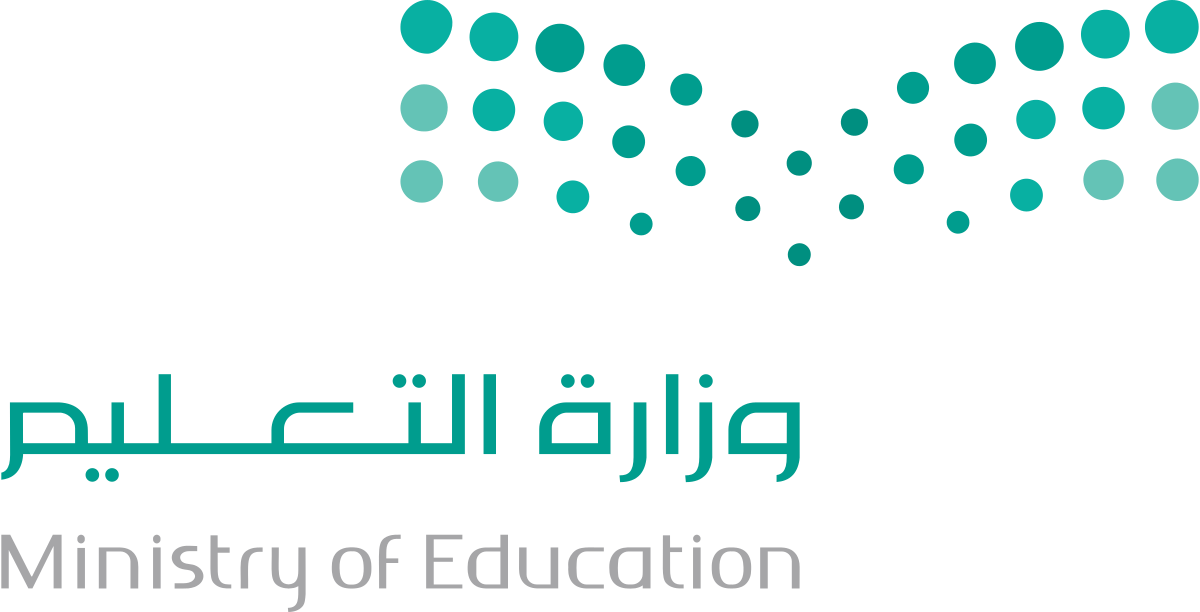 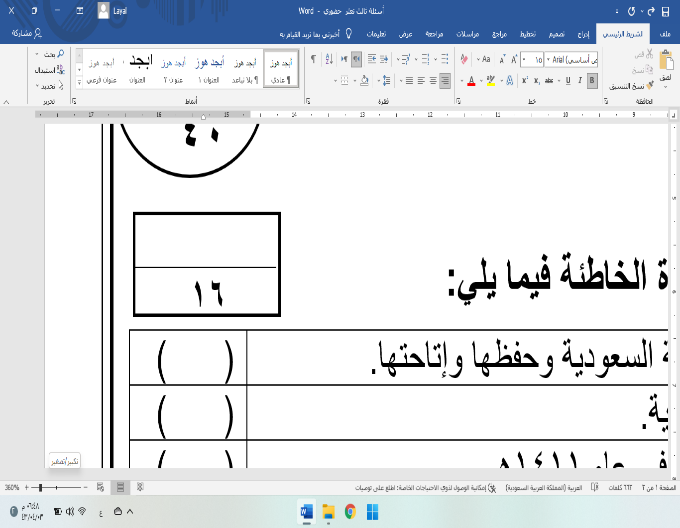 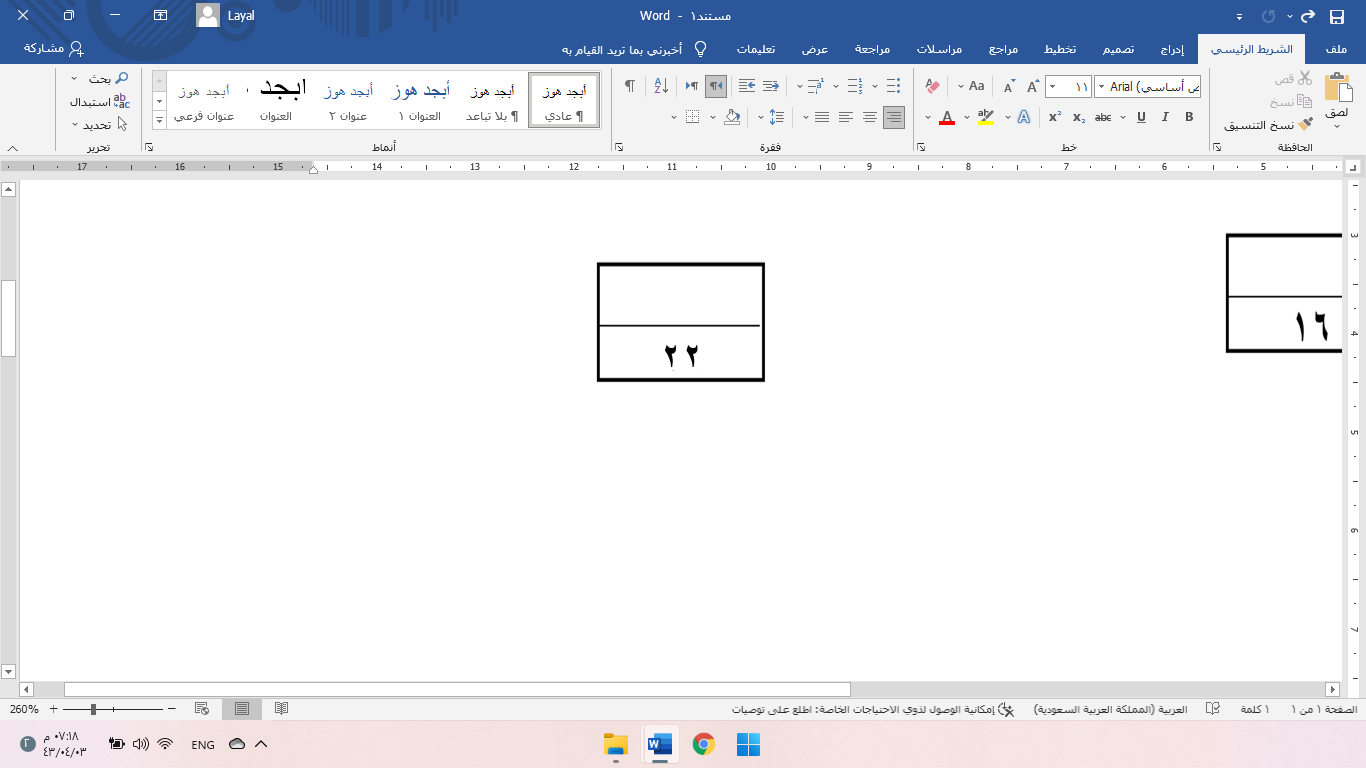         ـــــــــــــــــــــــــــــــــــــــــــــــــــــــــــــــــــــــــــــــــــــــــــــــــــــــــــــــــــــــــــــــــ      السؤال الأول :                                     (12 درجة)  أ ) اختر الرقم المناسب من المجموعة الأولى ثم ضعه أمام ما يناسب من المجموعة الثانية ؟ب- ضع علامة (صح) أمام الإجابة الصحيحة وعلامة (خطأ) أمام الإجابة الخاطئة :      (10درجات)الحضارة هي تفاعل المجموعات البشرية مع البيئات المحيطة بهم                               {              }الموقع والتضاريس من العوامل التي تسهم في قيام الحصارات                                   {              }نشأت حضارة بلاد الرافدين في سوريا                                                                 {              }استمرت حضارة مصر القديمة 3000سنة  {              }                                                          غزا الرومان مصر عام30 ق.م{              }                                                                          أطول الحضارات زمنًا هي الحضارة الفرعونية                                                       {              }                                             من أسس الحضارة الإسلامية الأساس السياسي و الأساس اللغوي                               {              }  الامارة هي تعيين العمال والولاة على أجزاء من البلاد الإسلامية       {              }                           من العلماء المسلمين في علم الفيزياء جابر بن حيان                                     {             }            من أشهر علماء النحو سيبويه    {              }                                                                                                              ـــــــــــــــــــــــــــــــــــــــــــــــــــــــــــــــــــــــــــــــــــــــــــــــــــــــــــــــــــــــــــــــــــــــــــــــالسؤال الثاني:     اختر الاجابة الصحيحة بوَضع دائرة على الحرف المناسب في الخيارات   ؟ــــ السؤال الثالث :                             أكمل الفراغات التالية :الكواكب القريبة من الشمس شديدة  ......................الكواكب البعيدة عن الشمس شديدة  .......................أول رائد فضاء عربي مسلم هو ........................................الخط الرئيسي لخطوط الطول هو  ......................................ــــــــــــــــــــــــــــــــــــــــــــــــــــــــــــــــــــــــــــــــــــــــــــــــــــــــــــــــــــــــــــــــــــــــــــــــــــــــــــــــالسؤال الرابع :أجب عما يلي :                                             عدد أربعة من أهم دوائر العرض ؟....................................................................................................................................................................................................................................................س1شبه الجزيرة العربية مهد الحضارات ومنها انطلقت الهجرات.(      )س2عرفت الكتابة (الهيروغليفية) في الحضارة الصينية.(      )س3يعد الأساس اللغوي هو الأساس الأول للحضارة الإسلامية.(      )س4استفاد المسلمون من علوم الحضارات السابقة في مختلف الجوانب.(      )س5اعتنى المسلمون بعلم التاريخ لارتباطه بالعلوم الشرعية.(      )س6ارتبط الفن الإسلامي بالدين ارتباطاً وثيقاً.(      )س7لم تكن للعرب معرفة بالتجارة قبل الإسلام.(      )س8الكوكب جسم كروي صلب يشع ضوءاً (      )س9شكل الأرض كامل الاستدارة.(      )س10حركة الأرض حول محورها تسمى بالحركة اليومية.(      )س11دوائر العرض عبارة عن دوائر كاملة متوازية وغير متساوية في الطول.(      )س12تتركز اليابسة في نصف الكرة الأرضية الشمالي.(      )س13أول الشعوب التي سكنت جنوب العراق:س15انتهى العصر الفرعوني على يد:( أ )الأكاديون ( أ )السومريون(ب)الكلدانيون (ب)الفرس(ج)الآشوريون (ج)الرومان(د)السومريون (د)العربس14قامت حضارة بلاد الرافدين على ضفاف نهري: س16من النظم السياسية في الإسلام:( أ )دجلة والفرات ( أ )الوزارة(ب)النيل البيض والأزرق (ب)الإمارة(ج)الأصفر ومنطقة اليانغتسي (ج)الشرطة(د)سيحون وجيحون (د)القضاءس17تعني المعاونة في تحمل أعباء الحكم:س23العناية بتوفير وسائل الري ببناء السدود وإقامة الجسور من مظاهر العناية بـ : ( أ )الخلافة ( أ )الزراعة (ب)الوزارة (ب)الصناعة (ج)البيعة (ج)التجارة (د)الدواوين (د)السياحةس18تحول الجيش الإسلامي إلى جيش نظامي في عهد الخليفة:س24اعتنى المسلمون بـ ....... لأنها المصدر الأول لغذاء الإنسان:( أ )عثمان بن عفان ( أ )المعادن(ب)علي بن أبي طالب (ب)التجارة(ج)عمر بن الخطاب (ج)الصناعة(د)أبو بكر الصديق (د)الزراعةس19من منجزات المسلمين في علم الرياضيات: س25تعد صناعة الأدوية من الصناعات:( أ )تنقية المعادن( أ )المعدنية(ب)دراسة الضوء والصوت(ب)الغذائية(ج)اختراع الصفر(ج)الكيميائية (د)اكتشاف الكثافة(د)الزجاجيةس20نقل العلوم من لغتها الأصلية إلى اللغة العربية:س26تنتمي مجموعتنا الشمسية لمجرة:( أ )الحضارة( أ )زهرة الشمس(ب)الفنون(ب)درب التبانة(ج)الترجمة(ج)المذنب(د)العمارة(د)العينس21من أشهر المساجد التي بناها المسلمون .........في دمشق: س27يبلغ عدد كواكب المجموعة الشمسية:( أ )مسجد عقبة بن نافع( أ )خمسة(ب)المسجد الأموي(ب)سبعة(ج)المسجد الأقصى(ج)ثمانية(د)مسجد القبلتين(د)تسعةس22اعتنى المسلمون ببناء القلاع والحصون:س28أصغر كواكب المجموعة الشمسية:( أ )لتكون عواصم للدول الإسلامية( أ )زحل(ب)لأغراض اقتصادية(ب)عطارد(ج)لأغراض دينية(ج)المشتري(د)لحماية حدود الدولة(د)الأرضس29ترتيب الأرض من حيث القرب من الشمس:س35لا يشعر سكان الأرض بحركتها بسبب:( أ )الأول( أ )كبر حجمها(ب)الثاني(ب)ثقلها(ج)الثالث(ج)عدم انتظام حركتها(د)الرابع(د)استدارتها س30أول رائد فضاء عربي مسلم صاحب السمو الملكي الأمير ......... بن سلمان بن عبد العزيز:س36سبب تعاقب الليل والنهار:( أ )تركي( أ )دوران الأرض حول الشمس(ب)بندر(ب)ميل محور الأرض(ج)سلطان(ج)دوران الأرض حول نفسها(د)أحمد(د)ثبات ميل محور الأرضس31الخط الوهمي المستقيم الواصل بين القطبين والمار بمركز الأرض يعرف بـ : س37يحدث الشتاء في شمال الكرة الأرضية عندما تتعامد أشعة الشمس على:  ( أ )القطر القطبي ( أ )مدار الجدي (ب)خط الاستواء (ب)خط الاستواء (ج)خط جرينتش (ج)الدائرة القطبية الشمالية (د)القطر الاستوائي (د)مدار السرطانس32عدد خطوط الطول:س38أصغر قارات العالم مساحة: ( أ )90 خطاً( أ )آسيا (ب)180 خطاً(ب)أستراليا(ج)270 خطاً(ج)أوروبا(د)360 خطاً(د)إفريقياس33تفيد خطوط الطول في تحديد:س39يغطي الماء سطح الأرض بنسبة:( أ )الأقاليم المناخية( أ )71 % (ب)خط الاستواء(ب)73 %(ج)الزمن(ج)29 %(د)الارتفاع والانخفاض(د)63 %س34درجة مدار الجدي:س40أكبر المحيطات مساحة:( أ )23,5 ْ جنوباً ( أ )المحيط الهندي(ب)23.5 ْ شمالاً(ب)المحيط الهادئ(ج)66.5 ْ شمالاً (ج)المحيط الأطلسي(د)40 ْ جنوباً (د)المحيط الجنوبيس1شبه الجزيرة العربية مهد الحضارات ومنها انطلقت الهجرات.(    )س2عرفت الكتابة (الهيروغليفية) في الحضارة الصينية.(   )س3يعد الأساس اللغوي هو الأساس الأول للحضارة الإسلامية.(   )س4استفاد المسلمون من علوم الحضارات السابقة في مختلف الجوانب.(    )س5اعتنى المسلمون بعلم التاريخ لارتباطه بالعلوم الشرعية.(   )س6ارتبط الفن الإسلامي بالدين ارتباطاً وثيقاً.(    )س7لم تكن للعرب معرفة بالتجارة قبل الإسلام.(   )س8الكوكب جسم كروي صلب يشع ضوءاً (   )س9شكل الأرض كامل الاستدارة.(   )س10حركة الأرض حول محورها تسمى بالحركة اليومية.(    )س11دوائر العرض عبارة عن دوائر كاملة متوازية وغير متساوية في الطول.(    )س12تتركز اليابسة في نصف الكرة الأرضية الشمالي.(    )س13أول الشعوب التي سكنت جنوب العراق:س15انتهى العصر الفرعوني على يد:( أ )الأكاديون ( أ )السومريون(ب)الكلدانيون (ب)الفرس(ج)الآشوريون (ج)الرومان(د)السومريون (د)العربس14قامت حضارة بلاد الرافدين على ضفاف نهري: س16من النظم السياسية في الإسلام:( أ )دجلة والفرات ( أ )الوزارة(ب)النيل الأبيض والأزرق (ب)الإمارة(ج)الأصفر ومنطقة اليانغتسي (ج)الشرطة(د)سيحون وجيحون (د)القضاءس17تعني المعاونة في تحمل أعباء الحكم:س23العناية بتوفير وسائل الري ببناء السدود وإقامة الجسور من مظاهر العناية بـ : ( أ )الخلافة ( أ )الزراعة (ب)الوزارة (ب)الصناعة (ج)البيعة (ج)التجارة (د)الدواوين (د)السياحةس18تحول الجيش الإسلامي إلى جيش نظامي في عهد الخليفة:س24اعتنى المسلمون بـ ....... لأنها المصدر الأول لغذاء الإنسان:( أ )عثمان بن عفان ( أ )المعادن(ب)علي بن أبي طالب (ب)التجارة(ج)عمر بن الخطاب (ج)الصناعة(د)أبو بكر الصديق (د)الزراعةس19من منجزات المسلمين في علم الرياضيات: س25تعد صناعة الأدوية من الصناعات:( أ )تنقية المعادن( أ )المعدنية(ب)دراسة الضوء والصوت(ب)الغذائية(ج)اختراع الصفر(ج)الكيميائية (د)اكتشاف الكثافة(د)الزجاجيةس20نقل العلوم من لغتها الأصلية إلى اللغة العربية:س26تنتمي مجموعتنا الشمسية لمجرة:( أ )الحضارة( أ )زهرة الشمس(ب)الفنون(ب)درب التبانة(ج)الترجمة(ج)المذنب(د)العمارة(د)العينس21من أشهر المساجد التي بناها المسلمون .........في دمشق: س27يبلغ عدد كواكب المجموعة الشمسية:( أ )مسجد عقبة بن نافع( أ )خمسة(ب)المسجد الأموي(ب)سبعة(ج)المسجد الأقصى(ج)ثمانية(د)مسجد القبلتين(د)تسعةس22اعتنى المسلمون ببناء القلاع والحصون:س28أصغر كواكب المجموعة الشمسية:( أ )لتكون عواصم للدول الإسلامية( أ )زحل(ب)لأغراض اقتصادية(ب)عطارد(ج)لأغراض دينية(ج)المشتري(د)لحماية حدود الدولة(د)الأرضس29ترتيب الأرض من حيث القرب من الشمس:س35لا يشعر سكان الأرض بحركتها بسبب:( أ )الأول( أ )كبر حجمها(ب)الثاني(ب)ثقلها(ج)الثالث(ج)عدم انتظام حركتها(د)الرابع(د)استدارتها س30أول رائد فضاء عربي مسلم صاحب السمو الملكي الأمير ......... بن سلمان بن عبد العزيز:س36سبب تعاقب الليل والنهار:( أ )تركي( أ )دوران الأرض حول الشمس(ب)بندر(ب)ميل محور الأرض(ج)سلطان(ج)دوران الأرض حول نفسها(د)أحمد(د)ثبات ميل محور الأرضس31الخط الوهمي المستقيم الواصل بين القطبين والمار بمركز الأرض يعرف بـ : س37يحدث الشتاء في شمال الكرة الأرضية عندما تتعامد أشعة الشمس على:  ( أ )القطر القطبي ( أ )مدار الجدي (ب)خط الاستواء (ب)خط الاستواء (ج)خط جرينتش (ج)الدائرة القطبية الشمالية (د)القطر الاستوائي (د)مدار السرطانس32عدد خطوط الطول:س38أصغر قارات العالم مساحة: ( أ )90 خطاً( أ )آسيا (ب)180 خطاً(ب)أستراليا(ج)270 خطاً(ج)أوروبا(د)360 خطاً(د)إفريقياس33تفيد خطوط الطول في تحديد:س39يغطي الماء سطح الأرض بنسبة:( أ )الأقاليم المناخية( أ )71 % (ب)خط الاستواء(ب)73 %(ج)الزمن(ج)29 %(د)الارتفاع والانخفاض(د)63 %س34درجة مدار الجدي:س40أكبر المحيطات مساحة:( أ )23,5 ْ جنوباً ( أ )المحيط الهندي(ب)23.5 ْ شمالاً(ب)المحيط الهادئ(ج)66.5 ْ شمالاً (ج)المحيط الأطلسي(د)40 ْ جنوباً (د)المحيط الجنوبيالمملكة العربية السعودية       وزارة التعليمإدارة تعليم بمحافظة ينبعالمدرسة / مجمع عدان التعليميبسم الله الرحمن الرحيمالإختبار النهائي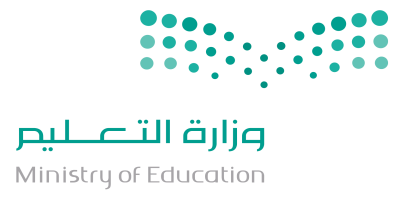 العام الدراسي1443 هـالمادةالدراسات الاجتماعيةالفصل الدراسيالأولالزمنساعتانالدورالأولالصفالأول متوسطاسم الطالبرقم الجلوسبيان تقدير الدرجاتبيان تقدير الدرجاتبيان تقدير الدرجاتبيان تقدير الدرجاتبيان تقدير الدرجاتبيان تقدير الدرجاتبيان تقدير الدرجاترقم السؤالالدرجة المستحقةالدرجة المستحقةالمصححالمصححالمراجعالمراجعرقم السؤالرقماًكتابةالاسمالتوقيعالاسمالتوقيع1234المجموعجمعه:جمعه:راجعه:راجعه:المجموعة الأولىالمجموعة الأولىالمجموعة الثانيةالمجموعة الثانية1أكبر قارات العالمنببتون2أكبر محيطات العالمالزراعة3أقرب كوكب للشمسالهادي4أبعد كوكب عن الشمسآسيا5المصدر الأول لغذاء الانسانالوزارة6تعني المعاونة في تحمل أعباء الحكمالمشتري1/ هم الجند الذين يعتمد عليهم أو الوالي في استتباب الامن وحفظ النظام والقبض على الجناة :1/ هم الجند الذين يعتمد عليهم أو الوالي في استتباب الامن وحفظ النظام والقبض على الجناة :1/ هم الجند الذين يعتمد عليهم أو الوالي في استتباب الامن وحفظ النظام والقبض على الجناة :1/ هم الجند الذين يعتمد عليهم أو الوالي في استتباب الامن وحفظ النظام والقبض على الجناة :1/ هم الجند الذين يعتمد عليهم أو الوالي في استتباب الامن وحفظ النظام والقبض على الجناة :1/ هم الجند الذين يعتمد عليهم أو الوالي في استتباب الامن وحفظ النظام والقبض على الجناة :1/ هم الجند الذين يعتمد عليهم أو الوالي في استتباب الامن وحفظ النظام والقبض على الجناة :1/ هم الجند الذين يعتمد عليهم أو الوالي في استتباب الامن وحفظ النظام والقبض على الجناة :أالشرطةبالعسسجالجيشدالقضاة2 /  هم رجال يتولون حفظ الأمن ليلا:2 /  هم رجال يتولون حفظ الأمن ليلا:2 /  هم رجال يتولون حفظ الأمن ليلا:2 /  هم رجال يتولون حفظ الأمن ليلا:2 /  هم رجال يتولون حفظ الأمن ليلا:2 /  هم رجال يتولون حفظ الأمن ليلا:2 /  هم رجال يتولون حفظ الأمن ليلا:2 /  هم رجال يتولون حفظ الأمن ليلا:أالقضاةبالشرطةجالعسسدالجيش3 / من العلوم الطبيعية في الحضارة الاسلامية:3 / من العلوم الطبيعية في الحضارة الاسلامية:3 / من العلوم الطبيعية في الحضارة الاسلامية:3 / من العلوم الطبيعية في الحضارة الاسلامية:3 / من العلوم الطبيعية في الحضارة الاسلامية:3 / من العلوم الطبيعية في الحضارة الاسلامية:3 / من العلوم الطبيعية في الحضارة الاسلامية:3 / من العلوم الطبيعية في الحضارة الاسلامية:أالفزياءبالكيمياءجالرياضياتدجميع ما سبق4 / أول من رسم الخرائط وأصبحت أساسًا لخرائط العالم هو:4 / أول من رسم الخرائط وأصبحت أساسًا لخرائط العالم هو:4 / أول من رسم الخرائط وأصبحت أساسًا لخرائط العالم هو:4 / أول من رسم الخرائط وأصبحت أساسًا لخرائط العالم هو:4 / أول من رسم الخرائط وأصبحت أساسًا لخرائط العالم هو:4 / أول من رسم الخرائط وأصبحت أساسًا لخرائط العالم هو:4 / أول من رسم الخرائط وأصبحت أساسًا لخرائط العالم هو:4 / أول من رسم الخرائط وأصبحت أساسًا لخرائط العالم هو:أحسان بن النعمانبالادريسيجابوالريحان البيرونيدبن حنبل5 /  من الاجسام الكونية :5 /  من الاجسام الكونية :5 /  من الاجسام الكونية :5 /  من الاجسام الكونية :5 /  من الاجسام الكونية :5 /  من الاجسام الكونية :5 /  من الاجسام الكونية :5 /  من الاجسام الكونية :أالشهببالنيازكجالمذنباتدجميع ما سبق